LEMBAR KERJAPRAKTIKUM ANATOMIBLOK-5. DENTO-CRANIOFACIAL GROWTH,DEVELOPMENT AND OCCLUSIONPRODI PENDIDIKAN DOKTER GIGIANATOMI MUSCULI CAPITIS , MASTIKASI & OTOT MENELAN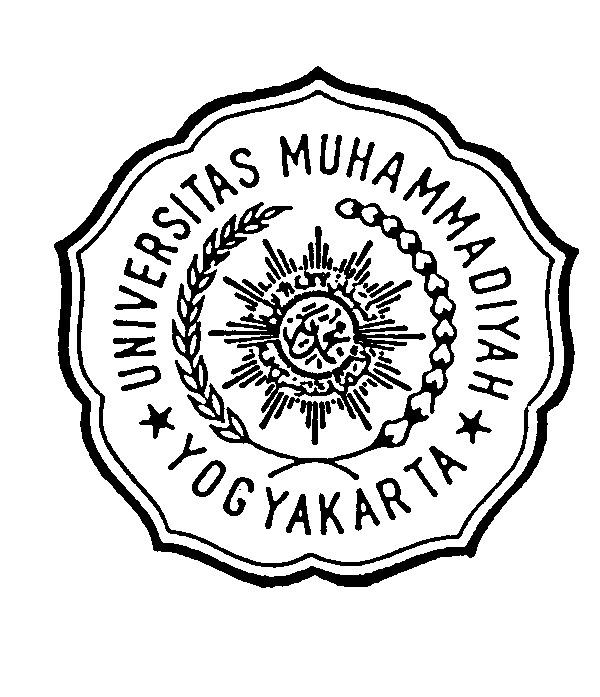 Nama 	: ...............................................NIM. 	: ...............................................BAGIAN ANATOMIFAKULTAS KEDOKTERAN DAN ILMU KESEHATANUNIVERSITAS MUHAMMADIYAH YOGYAKARTA2020/2021PRAKTIKUM KE-2ANATOMI MUSCULI CAPITIS , MASTIKASI & OTOT MENELANPraktikum ke	: .......................................................Tanggal		: .......................................................Asisten		: .......................................................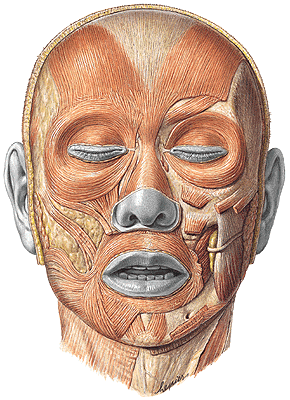 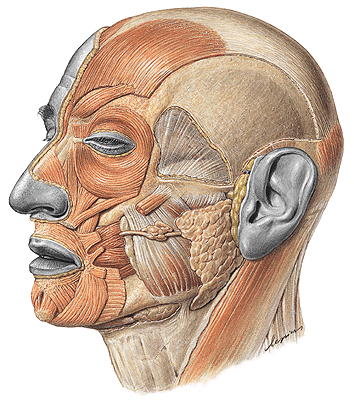 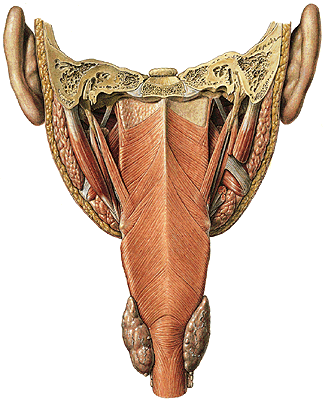 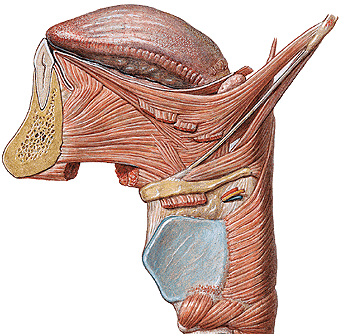 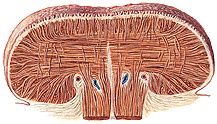 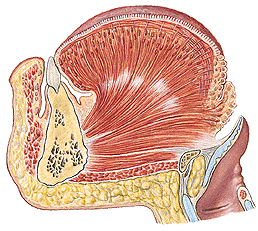 